№ 6.18.1-01/270421-6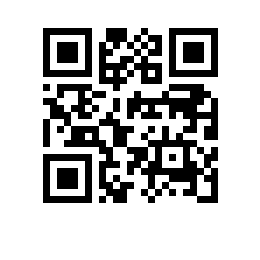 О составе государственной экзаменационной комиссии по проведению государственной итоговой аттестации студентов образовательной программы  факультета   и секретарях государственной экзаменационной комиссииПРИКАЗЫВАЮ:Утвердить государственную экзаменационную комиссию (далее – ГЭК) по проведению государственной итоговой аттестации студентов   курса образовательной программы   , направления подготовки ,  факультета ,  формы обучения в составе Президиума ГЭК и локальных ГЭК, а также секретарей Президиума ГЭК и локальных ГЭК.Утвердить состав Президиума ГЭК: председатель Президиума ГЭК ,  члены Президиума ГЭК:- , ,- , ,- , ,- , ,секретарь Президиума ГЭК –- , .Утвердить локальные ГЭК по защите выпускных квалификационных работ:3.1. Локальная ГЭК №1:председатель локальной ГЭК №1 - Белецкий Ю.В., ГЭК  к.э.н., заслуженный экономист РФ, советник Аналитического центра при Правительстве РФ,члены локальной ГЭК №1:- Авдашева С.Б., д.э.н., профессор, заместитель директора Институт анализа предприятий и рынков НИУ ВШЭ, руководитель департамента прикладной экономики- Григорьев Л.М., к.э.н., главный советник руководителя ФГБУ «Аналитический центр при Правительстве РФ»,- Дуброва Т.А., д.э.н., профессор, заведующая кафедрой математической статистики и эконометрики РЭУ им. Г.В. Плеханова,- Курдин А.А., к.э.н., руководитель  исследованиями   управления по ТЭК ФГБУ «Аналитический центр при Правительстве РФ»,- Макаров И.А., к.э.н., старший научный сотрудник центра комплексных европейских и международных исследований НИУ ВШЭ, руководитель департамента мировой экономики,- Салихов М.Р., к.э.н.,  научный сотрудник Центра комплексных европейских и международных исследований НИУ ВШЭ,секретарь локальной ГЭК №1 − Яновская Н.Г., начальник отдела сопровождения учебного процесса в магистратуре.3.2. Локальная ГЭК №2:председатель локальной ГЭК №2 − Белецкий Ю.В., ГЭК  к.э.н., заслуженный экономист РФ, советник Аналитического центра при Правительстве РФ,члены локальной ГЭК №2:- Григорьев Л.М., к.э.н., главный советник руководителя ФГБУ «Аналитический центр при Правительстве РФ»,- Дуброва Т.А., д.э.н., профессор, заведующая кафедрой математической статистики и эконометрики РЭУ им. Г.В. Плеханова,- Дробин С.А., руководитель группы внутренней валидации, АО Райффайзенбанк, - Курдин А.А., к.э.н., руководитель  исследованиями   управления по ТЭК ФГБУ «Аналитический центр при Правительстве РФ»,- Табах А.В., к.э.н., доцент департамента прикладной экономики НИУ ВШЭ,секретарь локальной ГЭК № 2 – Ульяшина Яна Дмитриевна, специалист по учебно-методической работе.3.3. Локальная ГЭК №3:председатель локальной ГЭК №3 − Петров А.А.,  д.э.н., профессор кафедры философии и социологии ФГБОУ ВО «Московский государственный юридический университет имени О.Е. Кутафина (МГЮА)»,члены локальной ГЭК №3:- Глазатова М.К., к.э.н., заместитель директора Института торговой политики НИУ ВШЭ,- Ермошкин Н.Н., к.э.н., эксперт Центра комплексных европейских и международных исследований НИУ ВШЭ,- Клочко О.А., к.э.н., доцент департамента мировой экономики,- Курапова А.Г., к.ю.н., руководитель отдела   ООО «Транстехнология»,- Плаксин О.В., заместитель директора Департамента развития и регулирования внешнеэкономической деятельности, Министерство экономического развития РФ,секретарь локальной ГЭК № 3 − – Ульяшина Яна Дмитриевна, специалист по учебно-методической работе.3.4. Локальная ГЭК №4:председатель локальной ГЭК №4 − Петров А.А.,  д.э.н., профессор кафедры философии и социологии ФГБОУ ВО «Московский государственный юридический университет имени О.Е. Кутафина (МГЮА)»,члены локальной ГЭК №4:- Глазатова М.К., к.э.н., заместитель директора Института торговой политики НИУ ВШЭ,- Клочко О.А., к.э.н., доцент департамента мировой экономики,- Курапова А.Г., к.ю.н., руководитель отдела   ООО «Транстехнология»,- Камротов М.В., к.э.н., исполнительный директор Лаборатории «СберДанные», ПАО Сбербанк,секретарь локальной ГЭК №4 − Яновская Н.Г., начальник отдела сопровождения учебного процесса в магистратуре.3.5. Локальная ГЭК №5:председатель локальной ГЭК №5 - Михеева Н. Н., д.э.н., профессор, главный научный сотрудник ФГБУН «Институт народнохозяйственного прогнозирования» РАН,члены локальной ГЭК №5:- Крюков В.А., - Волкова И.О., д.э.н., заместитель директора Института экономики и регулирования проблем инфраструктурных отраслей НИУ ВШЭ,- Уланов В.Л., д.э.н., профессор департамента мировой экономики,- Вукович Н.А., к.э.н., доцент департамента мировой экономики,- Долматов И.А., к.э.н., директор Института экономики и регулирования проблем инфраструктурных отраслей НИУ ВШЭ,- Ковалев С.Ю., к.э.н., научный сотрудник, Центр ресурсной экономики ФГБУН «Институт экономики и организации промышленного производства»              СО РАНсекретарь локальной ГЭК № 5 − Яновская Н.Г., начальник отдела сопровождения учебного процесса в магистратуре.